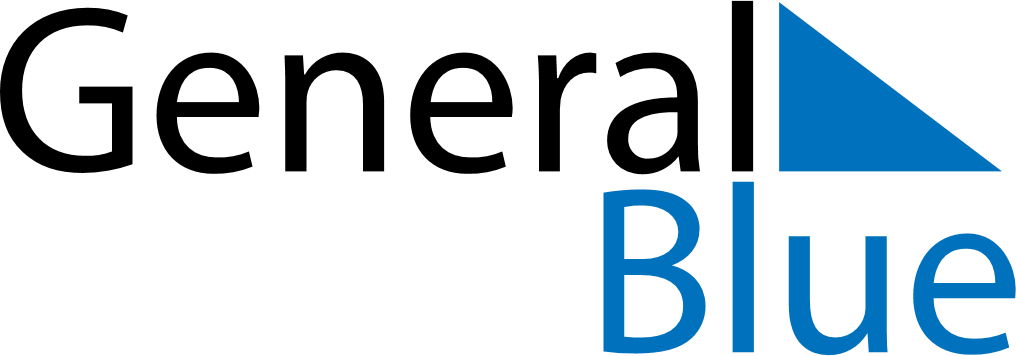 September 2026September 2026September 2026United StatesUnited StatesSUNMONTUEWEDTHUFRISAT123456789101112Labor Day131415161718192021222324252627282930